Федеральное государственное казенноедошкольное образовательное учреждение«Детский сад № 1»Министерства обороны Российской Федерации Конспект осенней прогулки в средней группе. Тема: «Песок».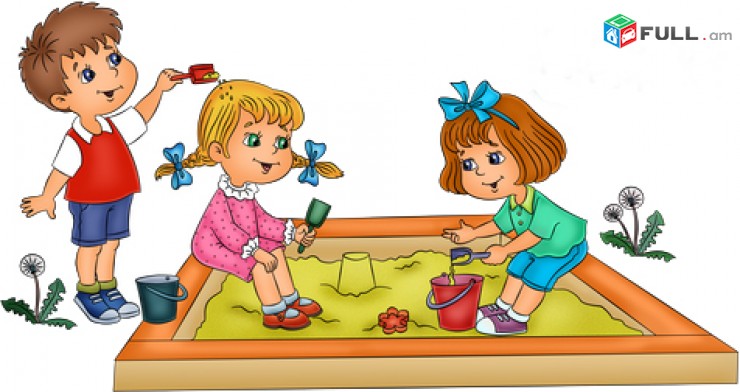                                 Подготовила и провела:Аверьянова Т. Н., воспитатель ФГК ДОУ                                        «Детский сад № 1» МО РФДата проведения: 25 октября 2019 г.Время проведения: 11. 00 ч.Конспект осенней прогулки в средней группе. Тема: «Песок».Цель: научить детей определять физические свойства песка.Задачи:-формировать интерес к исследованию и экспериментированию;-развивать творческие и коммуникативные способности детей, умение высказывать свое мнение;-формировать умение договариваться, распределять работу, оценивать свой вклад в общий результат деятельности.Ход прогулки:Организационный момент.Воспитатель показывает мешочек  и предлагает на ощупь определить, что в нём находится.Выслушивает предположения детей.Воспитатель: ребята, давайте посмотрим, что же у нас в мешочке?Дети: песок.Воспитатель: а что такое песок?Выслушивает ответы детей.-А теперь подойдите ко мне поближе, я вам что-то расскажу.Дети подходят и педагог начинает рассказывать сказку:
    «В далекой, никому неизвестной стране, жила песчинка «Кроха». Она одиноко бродила по полям, по лугам, по равнинам, по горам. И ни разу не встречала других песчинок. Это очень расстраивало Кроху, ведь жить одной скучно, страшно и одиноко. И вот однажды, высоко-высоко в горах, она встретилась с ветром. Он поднял песчинку на руки, и закружил вихрем. Но песчинка не испугалась, Кроха только рассмеялась. Могучий и великий ветер удивился и спросил:
-Почему ты смеёшься? Обычно все меня боятся, пытаются спрятаться, а ты нет!
И песчинка ответила:
-Я очень долго брожу по свету, мне скучно, грустно и одиноко. Я уже ничего и никого не боюсь, даже воды. А когда я встретила тебя, то очень обрадовалась, вдруг ты станешь мои другом!
     Ветру понравилась искренняя и добрая песчинка Кроха и он решил ей помочь. Он подхватил песчинку и понёс её в страну песков».Воспитатель: ребята, а кто знает, в какую страну понес ветер песчинку?Дети: в пустыню, на море…Воспитатель: все правильно. Существуют места, где очень много песка - это морские берега и пустыни. Почва состоит в основном из песка, его крупные песчинки не способны удерживать воду и питательные вещества, необходимые для растений. Вот поэтому вы не увидите много растений ни в пустыне, ни на пляже. А теперь отгадайте загадку, с чем же сегодня мы будем экспериментировать.Из камней он появился,
Зёрнами на свет явился:
Жёлтый, красный, белый
Или светло-серый.
То морской он, то – речной.
Отгадайте, кто такой!Дети дружно отвечают «ПЕСОК».Каждый день вы его видите, играете с ним, но так мало о нём знаете. Давайте посмотрим, каким песок может быть?Основная часть.   Сейчас мы с вами ненадолго превратимся в ученых и проведём несколько опытов.№1 «Откуда берется песок?»Материал: Камни, лупа, лист бумаги.Как мы можем это проверить? (Надо взять два камня и потереть их)— Как вы думаете, что это сыпется? (Песок)— Какой же вывод? (Солнце, вода, ветер, разрушают камни, в результате чего и появляется песок)№2 «Из чего состоит песок?»Материал: стаканчики с песком, листы белой бумаги, лупы.Сыпем песок на лист бумаги, с помощью лупы рассматриваем его.-Из чего состоит песок? (из песчинок).-Как они выглядят?-Похожи ли песчинки одна на другую?Вывод: Песок состоит из мелких песчинок, которые не прилипают друг к другу.А теперь давайте немного отдохнем и потанцуем.Физминутка:Мы песчинки, мы песчинкиПокружиться мы не прочь.Мы песчинки, мы песчинкиТанцевали б день и ночь.Встанем дружно все в кружокПолучается песок.А теперь продолжим:№3 «Почему при сильном ветре неудобно играть с песком?»Материал: Небольшой лоточек с песком. Коктейльная трубочка.Насыпаем песок в лоток, дуем через трубочку на песок, создаем «ураган»Вывод: Песчинки маленькие, лёгкие, не прилипают друг к другу, они не могут удержаться друг за друга при сильной струе воздуха и могут попасть в глаза.№4 «Пропускает песок воду или нет?»Материал: Баночка, воронка, вода.Берем баночку с воронкой. В воронку насыпаем сухой песок. Затем наливаем воду в песок через воронку.Что происходит с водой? (она проходит через песок)Вывод: песок пропускает воду.№5 Дидактическая игра «Следы».Материал: Мокрый и сухой песок в песочнице.Детям предлагается пройти по мокрому и сухому песку.Вывод: На мокром песке остаются следы и отпечатки, а на сухом - нет.Воспитатель: какие вы молодцы, провели столько опытов. Теперь мы знаем, откуда берется песок и из чего состоит. Давайте поиграем с песком?Игра с песком «Найди клад».Педагог считалкой выбирает одного ребенка водящим и отводит в другую сторону площадки. Остальные дети берут игрушку и закапывают её в песочницу. Водящий должен откопать «клад». По открывающимся частям, ребенок должен назвать предмет. Игра повторяется несколько раз.Итог образовательной деятельности:Воспитатель: Как замечательно мы с вами поиграли! А давайте вспомним, где можно встретить песок. Поиграем с мячом.    Дети встают в круг, педагог в центре круга, поочередно бросает мяч детям и задаёт один и тот же вопрос: «Где живет песок?».    Дети должны ответить, где можно встретить песок.Рефлексия:Воспитатель: ребята, давайте сейчас побудем художниками и нарисуем при помощи наших ладошек, пальчиков, кулачков причудливые узоры на песке. Нарисуйте на песке каждый свое настроение.Тренинг для сплочения коллектива (практикум для младших воспитателей).Цель тренинга: сплочение педагогического коллектива.Задачи тренинга:- формирование благоприятного психологического климата;- нахождение сходств у участников группы для улучшения взаимодействия между ними;- развитие умения работать в команде;- сплочение группы;- осознание каждым участником своей роли, функции в группе;- повысить коммуникативные навыки педагогов;- повысить настрой на удачу, счастье, добро и успех.Ход тренинга:Уважаемые коллеги! Сегодня мы поговорим с Вами о важности сплоченности коллектива и о комфортном психологическом климате. Психологический климат - это межличностные отношения, типичные для трудового коллектива, которые определяют его основное настроение. Климат называют благоприятным, если в коллективе царит атмосфера доброжелательности, заботы о каждом, доверия. Если члены коллектива готовы к работе, проявляют инициативу, творчество и достигают высокого качества, работая без контроля и неся ответственность за дело. Уважаемые коллеги, как вы думаете, что обозначает слово «сплочение»? Сплочение – это возможность стать единым целым для достижений конкретных целей и задач. Ведь как хорошо, когда тебя понимает и поддерживает твой коллега, хорошо услышать и помочь, когда необходима эта помощь, как хорошо понимать друг друга даже без слов. Сплоченный коллектив добивается многих вершин и побед  Сплоченность это - совпадение интересов, взглядов, ценностей и ориентации участников коллектива; атмосфера психологической безопасности, доброжелательности, принятия; активная, эмоционально насыщенная совместная деятельность, направленная на достижение цели, значимой для всех участниковВ каждом тренинге есть правила. Давайте и мы с вами выработаем свои правила…Здесь и теперь (во время тренинга мы говорим только о том, что волнует каждого именно сейчас, и обсуждаем то, что происходит с нами именно здесь).Обращение друг к другу на «ты» Говорю только за себя. Все высказывания должны идти от своего имени: «я считаю.», «я думаю».Бесценность суждений.Право говорить и обязанность слушатьАктивность.Правило «стоп».Конфиденциальность.Пусть каждый передаст свое «тепло» по кругу, слегка сжимая и разжимая руку рядом стоящему участнику.Упражнение 1: «Меня зовут …Я делаю так…» Цель: познакомить участников группы с ритуалом приветствия, включение участников в работу. Упражнение можно выполнять сидя, можно стоя. Каждый участник по кругу называет свое имя и показывает какое-то движение со словами: «Я делаю так…». Каждый последующий участник повторяет сначала все имена и движения предыдущих, а потом уже называет свое имя и показывает свое движение. Таким образом последний участник должен повторить имена и движения всех остальных членов группы.Обсуждение: Что было легко, что сложно?Упражнение 2: «Говорящие руки».Цель: вызвать ощущение доверия и психологического комфорта в данной группе людей.Участники образуют два круга: внутренний и внешний, стоя лицом друг к другу. Ведущий дает команды, которые участники выполняют молча в образовавшейся паре. После этого по команде ведущего внешний круг двигается вправо на шаг. Варианты инструкций образующимся парам: Поздороваться с помощью рук.Побороться руками.Помириться руками.\Выразить поддержку с помощью рук.Пожалеть руками.Выразить радость.Пожелать удачи.Попрощаться руками.Обсуждение: Что было легко, что сложно? Кому из было сложно молча передавать информацию? Кому легко?Упражнение 3: «Мы с тобой похожи тем, что…».Цель: снятие агрессии. Бросая мяч любому человеку, называем его по имени и говорим: «Мы с тобой похожи тем, что…». (Например: что живем на планете Земля, работаем в одном коллективе и т. д.)Обсуждение: Какие эмоции испытывали во время упражнения? Что интересное узнали?Упражнение 4: "Пчелы и змеи".Педагог-психолог: Я хочу предложить вам сыграть в игру под названием "Пчелы и змеи". Для этого нужно разбиться на две примерно равные группы. Те, кто хочет стать пчелами, отойдите к окнам, кто хочет играть в команде змей, подойдите к стене напротив. Каждая группа должна выбрать своего короля. А теперь я расскажу вам правила игры. Оба короля выходят из зала и ждут, пока их не позовут. Я спрячу два предмета, которые короли должны разыскать в зале. Король пчел должен найти "мед" - вот эту губку. А змеиный король должен отыскать "ящерицу" - вот этот карандаш. Пчелы и змеи должны помогать своим королям. Каждая группа может делать это, издавая определенный звук. Все пчелы должны жужжать. Чем ближе их король подходит к "меду", тем громче должно быть жужжание. А змеи должны помогать своему королю шипением. Чем ближе змеиный король приближается к "ящерице", тем громче должно быть шипение. Теперь пусть короли выйдут, чтобы я смогла спрятать "мед" и "ящерицу". Пчелы и змеи могут занять свои позиции. Внимательно следите за тем, на каком расстоянии от цели находится ваш король. Тогда вы легко сможете ему помочь: громко жужжать или шипеть при его приближении к цели и тихо - при его удалении. Пожалуйста, помните: во время игры вы не имеете права говорить.Обсуждение: Что было легко, что сложно? Какой этап был самый интересный?Упражнение 5: Дыхательное упражнение «СЕМЬ СВЕЧЕЙ».Цель: релаксация. - Сядьте удобно, закройте глаза, расслабьтесь. Вам спокойно, удобно и комфортно… Вы дышите глубоко и ровно… Представьте себе, что на расстоянии примерно метра от вас стоят семь горящих свечей… Сделайте медленный, максимально глубокий вдох. А теперь вообразите, что вам нужно задуть одну из этих свечей. Как можно сильнее подуйте в ее направлении, полностью выдохнув воздух. Пламя начинает дрожать, свеча гаснет… Вы вновь делаете медленный глубокий вдох, а потом задуваете следующую свечу. И так все семь…» Упражнение лучше всего выполнять под спокойную негромкую музыку, в затемненном помещении.Обсуждение: Как менялось состояние участников по мере выполнения этого упражнения? Где в реальных жизненных ситуациях может быть полезно владение такой техникой?Цель: положительное завершение тренинга, рефлексия.Давайте наградим себя за успешное участие в тренинге аплодисментами!А сейчас по кругу ответьте на такие вопросы: Что для вас сегодня было важным? Какие чувства вы испытывали?Заключительный этап: «Прощание».Спасибо всем за участие! Мне было очень интересно и приятно работать с вами.